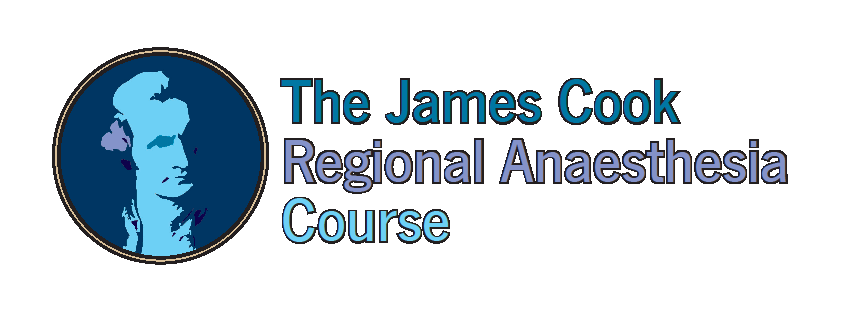 Thursday 11th & Friday 12th April 2019Hull York Medical School, John Hughlings Jackson Building, University of York, Heslington, York, YO10 5DD (new location!)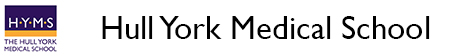 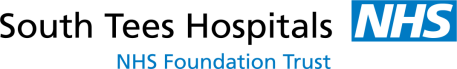 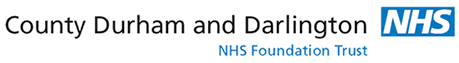 Early bird registration £350 (before 4 Jan 2019), Late registration £400
(course dinner available at an additional cost of £25) 
apply online at www.jcrac.co.uk or complete and return the attached application form.Further information contact nicky.robinson@nhs.net or 01642 282534
Approved by RCA for 10 CPD Points, RA-UK approved for EDRA diplomaThe 15th James Cook Regional Anaesthesia Course will be held this year in the beautiful city
of York, a comprehensive 2-day course which includes: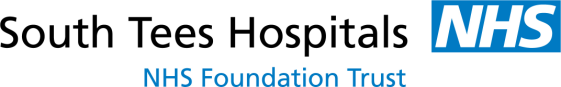 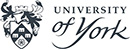 Demonstration of relevant anatomy to regional anaesthetists on cadavers by               Anatomy Lecturers at York University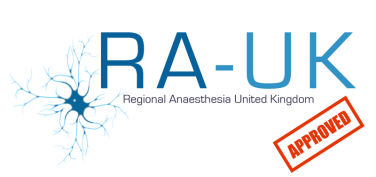 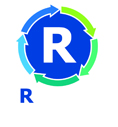 Small group work teaching (4-5 delegates per instructor) Side by side cadaveric learning and scanning on volunteersHands-on learning of needle techniques and catheters on phantoms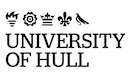 Opportunity to discuss tips and tricks with international experts in ultrasound                         regional anaesthesia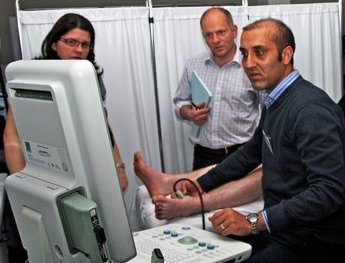 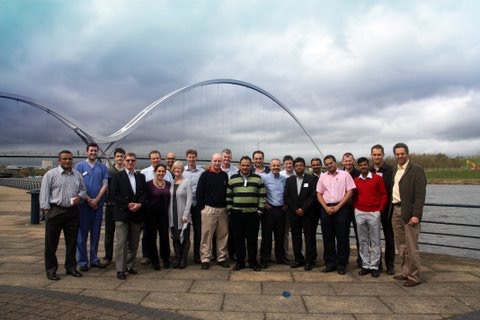 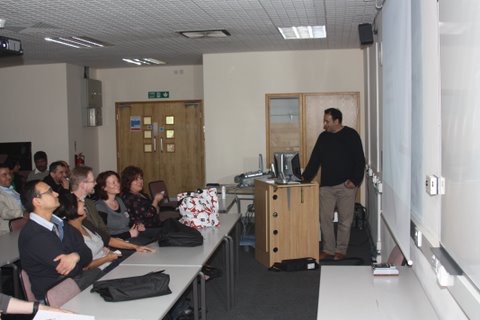 §DAY ONEThursday08.30 Registration & Coffee 09.00 Multimedia presentation for Upper Limb (Dr T Adams)Anatomy:10.00 Station 1: Interscalene & Supraclavicular10:30 Station 2: Axilla11.00 Station 3: Forearm and Arm11.30 Station 4: Chest Wall12.00 Lunch & Trade ExhibitionScanning:13.00 Station 1: Supraclavicular13.30 Station 2: Infraclavicular14.00 Station 3: Sup Cervical, Axillary N & Suprascapular & Flexor Tendon Sheath Block14: 30 Station 4: Axilla & Musculocutaneous15:00 Coffee Break15.30 Station 5:  Rad, Med, Ulnar,  Cut Ns of forearm16.00 Station 6:  Interscalene16.30 Station 7: Pecs Block & Serratus plane17:00 Station 8: Erectus Spinalis & Paravertebral17.30 ClosureDAY TWOFriday08.30 Registration & Coffee09.00 Multimedia presentation for Lower Limb (Dr Brian)09.30 Multimedia presentation for Other Blocks (Dr Searle)Anatomy:10.15 Station 1: Ant Abdominal Wall10:45 Station 2: Femoral Area11.15 Station 3: Sciatic and popliteal11.45 Station 4: Ankle12.15 Lunch & Trade ExhibitionScanning:13.15 Station 1: Neuraxial and Caudal13.45 Station 2: Saphenous & Obturator14.15 Station 3: Phantom & Catheter techniques14: 45 Station 4: Popliteal & Sciatic15:15 Coffee Break15.15 Station 5:  Rectus sheath, TAP, llio-inguinal & hypo-gastric15.45 Station 6:  Femoral, LFCN & Fascia iliaca16.15 Station 7: Ankle Block16:45 Station 8: Free scanning	
17.15 Closure	FACULTYDr Ahmed Aziz, Course DirectorTawam/John Hopkins Hospital, UAEDr Baskar ManickamCo-Director, Darlington Hospital, UKDr Anthony AdamsLancashire Teaching Hospitals, UKDr Amr AbdelaalAddenbrooke Hospital, UKMrs Judith Barbaro-BrownDurham University, UK Dr Peter BaziraSenior Lecturer, Hull York Medical University, UKDr Gabrielle FinnSenior Lecturer, Hull York Medical University, UK Dr Ashwani GuptaQueen Elizabeth Hospital, UKDr Nat Haslam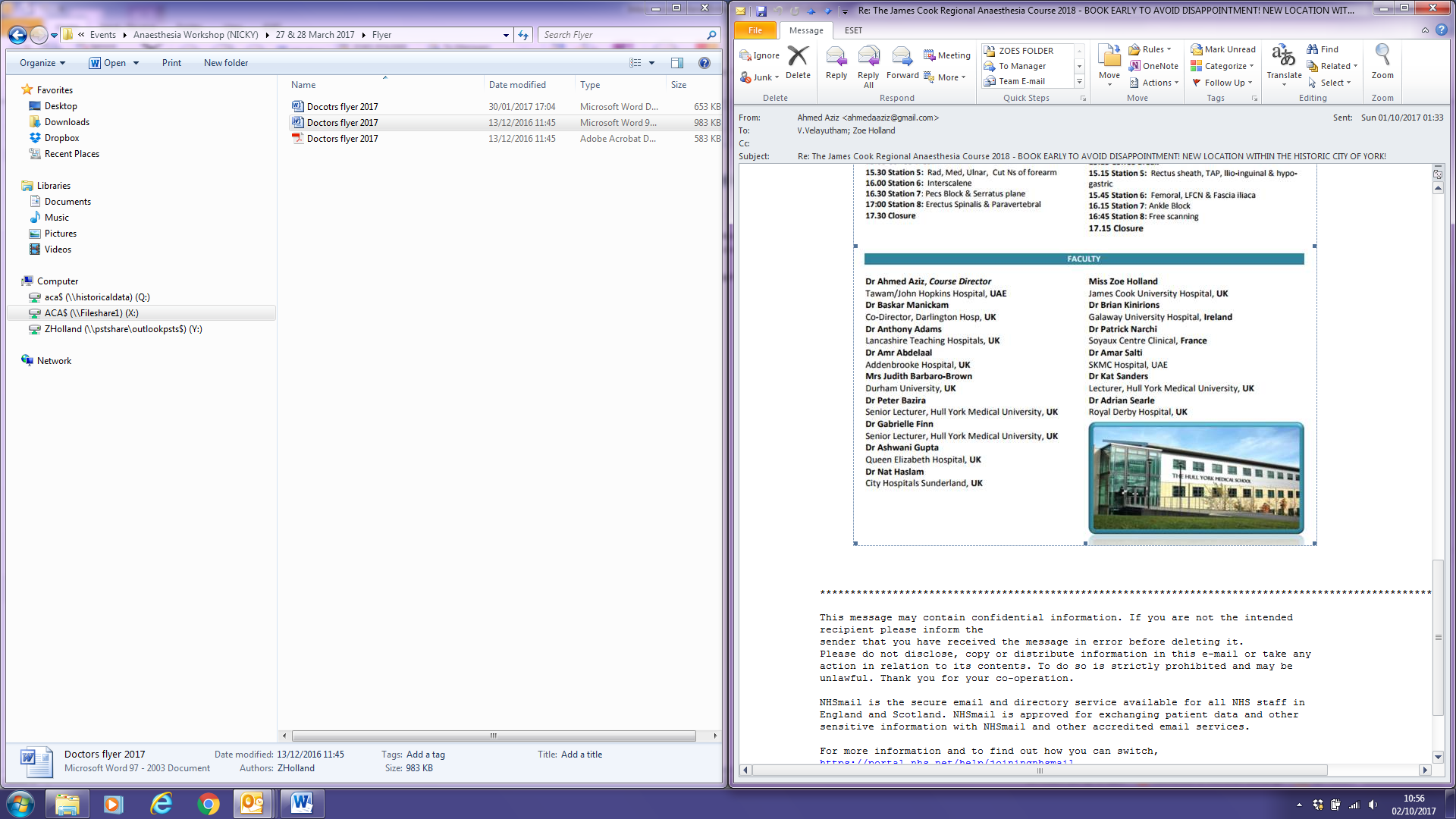 City Hospitals Sunderland, UKDr Ranj KhaffafPrince Charles Hospital, UK 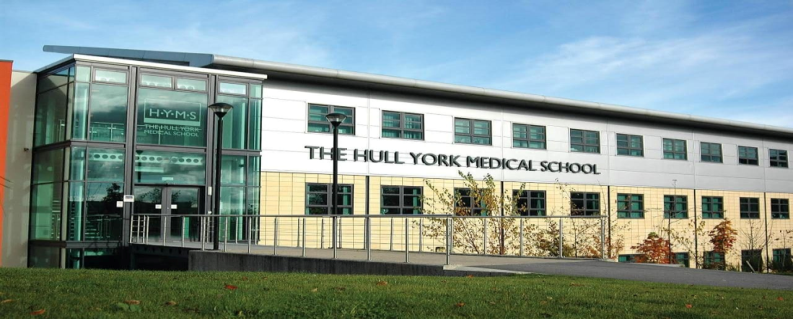 Miss Zoë HollandJames Cook University Hospital, UKDr Brian KinirionsGalaway University Hospital, IrelandDr Patrick NarchiSoyaux Centre Clinical, FranceDr Amar SaltiSKMC Hospital, UAEDr Kat SandersLecturer, Hull York Medical University, UKDr Adrian SearleRoyal Derby Hospital, UKDr Veerabadran Velayutham, Lancashire Teaching Hospital, UKDr Omar Itani, Consultant Anaesthetist, Clemenceau Medical Center, Lebanon